Washington State Board of EducationCertificate of Private School Approval2019-20Name of the SchoolName of the School, WashingtonBased upon a review of the information submitted in the private school approval application, the above named school is recognized as having met all conditions specified inChapter 28A.195 RCW and Chapter 180-90 WAC.Signed this 9th day of May 2019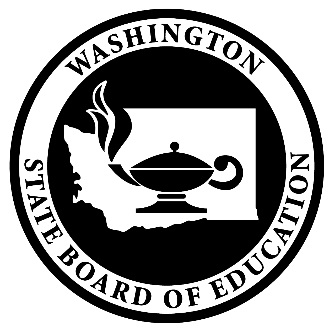 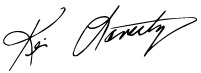 Kevin Laverty, ChairState Board of EducationWashington State Board of EducationCertificate of Private School Approval2019-20Cedar Tree MontessoriCedar Tree Montessori, WashingtonBased upon a review of the information submitted in the private school approval application, the above named school is recognized as having met all conditions specified inChapter 28A.195 RCW and Chapter 180-90 WAC.Signed this 9th day of May 2019Kevin Laverty, ChairState Board of EducationWashington State Board of EducationCertificate of Private School Approval2019-20Evergreen AcademyEvergreen Academy, WashingtonBased upon a review of the information submitted in the private school approval application, the above named school is recognized as having met all conditions specified inChapter 28A.195 RCW and Chapter 180-90 WAC.Signed this 9th day of May 2019Kevin Laverty, ChairState Board of EducationWashington State Board of EducationCertificate of Private School Approval2019-20Explorations AcademyExplorations Academy, WashingtonBased upon a review of the information submitted in the private school approval application, the above named school is recognized as having met all conditions specified inChapter 28A.195 RCW and Chapter 180-90 WAC.Signed this 9th day of May 2019Kevin Laverty, ChairState Board of EducationWashington State Board of EducationCertificate of Private School Approval2019-20Family House AcademyFamily House Academy, WashingtonBased upon a review of the information submitted in the private school approval application, the above named school is recognized as having met all conditions specified inChapter 28A.195 RCW and Chapter 180-90 WAC.Signed this 9th day of May 2019Kevin Laverty, ChairState Board of EducationWashington State Board of EducationCertificate of Private School Approval2019-20Fellowship Christian SchoolFellowship Christian School, WashingtonBased upon a review of the information submitted in the private school approval application, the above named school is recognized as having met all conditions specified inChapter 28A.195 RCW and Chapter 180-90 WAC.Signed this 9th day of May 2019Kevin Laverty, ChairState Board of EducationWashington State Board of EducationCertificate of Private School Approval2019-20Forest Park Adventist Christian SchoolForest Park Adventist Christian School, WashingtonBased upon a review of the information submitted in the private school approval application, the above named school is recognized as having met all conditions specified inChapter 28A.195 RCW and Chapter 180-90 WAC.Signed this 9th day of May 2019Kevin Laverty, ChairState Board of EducationWashington State Board of EducationCertificate of Private School Approval2019-20Gateway Elementary SchoolGateway Elementary School, WashingtonBased upon a review of the information submitted in the private school approval application, the above named school is recognized as having met all conditions specified inChapter 28A.195 RCW and Chapter 180-90 WAC.Signed this 9th day of May 2019Kevin Laverty, ChairState Board of EducationWashington State Board of EducationCertificate of Private School Approval2019-20Greater Trinity AcademyGreater Trinity Academy, WashingtonBased upon a review of the information submitted in the private school approval application, the above named school is recognized as having met all conditions specified inChapter 28A.195 RCW and Chapter 180-90 WAC.Signed this 9th day of May 2019Kevin Laverty, ChairState Board of EducationWashington State Board of EducationCertificate of Private School Approval2019-20KapKa Cooperative SchoolKapKa Cooperative School, WashingtonBased upon a review of the information submitted in the private school approval application, the above named school is recognized as having met all conditions specified inChapter 28A.195 RCW and Chapter 180-90 WAC.Signed this 9th day of May 2019Kevin Laverty, ChairState Board of EducationWashington State Board of EducationCertificate of Private School Approval2019-20Liberty ChristianLiberty Christian, WashingtonBased upon a review of the information submitted in the private school approval application, the above named school is recognized as having met all conditions specified inChapter 28A.195 RCW and Chapter 180-90 WAC.Signed this 9th day of May 2019Kevin Laverty, ChairState Board of EducationWashington State Board of EducationCertificate of Private School Approval2019-20Lighthouse ChristianLighthouse Christian, WashingtonBased upon a review of the information submitted in the private school approval application, the above named school is recognized as having met all conditions specified inChapter 28A.195 RCW and Chapter 180-90 WAC.Signed this 9th day of May 2019Kevin Laverty, ChairState Board of EducationWashington State Board of EducationCertificate of Private School Approval2019-20Lynden Christian Schools Evergreen CampusLynden Christian Schools Evergreen Campus, WashingtonBased upon a review of the information submitted in the private school approval application, the above named school is recognized as having met all conditions specified inChapter 28A.195 RCW and Chapter 180-90 WAC.Signed this 9th day of May 2019Kevin Laverty, ChairState Board of EducationWashington State Board of EducationCertificate of Private School Approval2019-20Mason County Christian SchoolMason County Christian School, WashingtonBased upon a review of the information submitted in the private school approval application, the above named school is recognized as having met all conditions specified inChapter 28A.195 RCW and Chapter 180-90 WAC.Signed this 9th day of May 2019Kevin Laverty, ChairState Board of EducationWashington State Board of EducationCertificate of Private School Approval2019-20MMSC Day SchoolMMSC Day School, WashingtonBased upon a review of the information submitted in the private school approval application, the above named school is recognized as having met all conditions specified inChapter 28A.195 RCW and Chapter 180-90 WAC.Signed this 9th day of May 2019Kevin Laverty, ChairState Board of EducationWashington State Board of EducationCertificate of Private School Approval2019-20North Whidbey Christian High SchoolNorth Whidbey Christian High School, WashingtonBased upon a review of the information submitted in the private school approval application, the above named school is recognized as having met all conditions specified inChapter 28A.195 RCW and Chapter 180-90 WAC.Signed this 9th day of May 2019Kevin Laverty, ChairState Board of EducationWashington State Board of EducationCertificate of Private School Approval2019-20Olympia Christian SchoolOlympia Christian School, WashingtonBased upon a review of the information submitted in the private school approval application, the above named school is recognized as having met all conditions specified inChapter 28A.195 RCW and Chapter 180-90 WAC.Signed this 9th day of May 2019Kevin Laverty, ChairState Board of EducationWashington State Board of EducationCertificate of Private School Approval2019-20Olympia Waldorf SchoolOlympia Waldorf School, WashingtonBased upon a review of the information submitted in the private school approval application, the above named school is recognized as having met all conditions specified inChapter 28A.195 RCW and Chapter 180-90 WAC.Signed this 9th day of May 2019Kevin Laverty, ChairState Board of EducationWashington State Board of EducationCertificate of Private School Approval2019-20Peace Lutheran SchoolPeace Lutheran School, WashingtonBased upon a review of the information submitted in the private school approval application, the above named school is recognized as having met all conditions specified inChapter 28A.195 RCW and Chapter 180-90 WAC.Signed this 9th day of May 2019Kevin Laverty, ChairState Board of EducationWashington State Board of EducationCertificate of Private School Approval2019-20Puget Sound AcademyPuget Sound Academy, WashingtonBased upon a review of the information submitted in the private school approval application, the above named school is recognized as having met all conditions specified inChapter 28A.195 RCW and Chapter 180-90 WAC.Signed this 9th day of May 2019Kevin Laverty, ChairState Board of EducationWashington State Board of EducationCertificate of Private School Approval2019-20Riverside Christian SchoolRiverside Christian School, WashingtonBased upon a review of the information submitted in the private school approval application, the above named school is recognized as having met all conditions specified inChapter 28A.195 RCW and Chapter 180-90 WAC.Signed this 9th day of May 2019Kevin Laverty, ChairState Board of EducationWashington State Board of EducationCertificate of Private School Approval2019-20Shelton Valley Christian SchoolShelton Valley Christian School, WashingtonBased upon a review of the information submitted in the private school approval application, the above named school is recognized as having met all conditions specified inChapter 28A.195 RCW and Chapter 180-90 WAC.Signed this 9th day of May 2019Kevin Laverty, ChairState Board of EducationWashington State Board of EducationCertificate of Private School Approval2019-20Skinner Elementary MontessoriSkinner Elementary Montessori, WashingtonBased upon a review of the information submitted in the private school approval application, the above named school is recognized as having met all conditions specified inChapter 28A.195 RCW and Chapter 180-90 WAC.Signed this 9th day of May 2019Kevin Laverty, ChairState Board of EducationWashington State Board of EducationCertificate of Private School Approval2019-20Sonshine Christian Elementary SchoolSonshine Christian Elementary School, WashingtonBased upon a review of the information submitted in the private school approval application, the above named school is recognized as having met all conditions specified inChapter 28A.195 RCW and Chapter 180-90 WAC.Signed this 9th day of May 2019Kevin Laverty, ChairState Board of EducationWashington State Board of EducationCertificate of Private School Approval2019-20St. Benedict Catholic SchoolSt. Benedict Catholic School, WashingtonBased upon a review of the information submitted in the private school approval application, the above named school is recognized as having met all conditions specified inChapter 28A.195 RCW and Chapter 180-90 WAC.Signed this 9th day of May 2019Kevin Laverty, ChairState Board of EducationWashington State Board of EducationCertificate of Private School Approval2019-20St. Rose SchoolSt. Rose School, WashingtonBased upon a review of the information submitted in the private school approval application, the above named school is recognized as having met all conditions specified inChapter 28A.195 RCW and Chapter 180-90 WAC.Signed this 9th day of May 2019Kevin Laverty, ChairState Board of EducationWashington State Board of EducationCertificate of Private School Approval2019-20Summit Classical Christian SchoolSummit Classical Christian School, WashingtonBased upon a review of the information submitted in the private school approval application, the above named school is recognized as having met all conditions specified inChapter 28A.195 RCW and Chapter 180-90 WAC.Signed this 9th day of May 2019Kevin Laverty, ChairState Board of EducationWashington State Board of EducationCertificate of Private School Approval2019-20Sunrise Beach SchoolSunrise Beach School, WashingtonBased upon a review of the information submitted in the private school approval application, the above named school is recognized as having met all conditions specified inChapter 28A.195 RCW and Chapter 180-90 WAC.Signed this 9th day of May 2019Kevin Laverty, ChairState Board of EducationWashington State Board of EducationCertificate of Private School Approval2019-20The ArtSci CompanyThe ArtSci Company, WashingtonBased upon a review of the information submitted in the private school approval application, the above named school is recognized as having met all conditions specified inChapter 28A.195 RCW and Chapter 180-90 WAC.Signed this 9th day of May 2019Kevin Laverty, ChairState Board of EducationWashington State Board of EducationCertificate of Private School Approval2019-20The Madrone SchoolThe Madrone School, WashingtonBased upon a review of the information submitted in the private school approval application, the above named school is recognized as having met all conditions specified inChapter 28A.195 RCW and Chapter 180-90 WAC.Signed this 9th day of May 2019Kevin Laverty, ChairState Board of Education